ЛУЦЬКА РАЙОННА  РАДА  ВОЛИНСЬКОЇ  ОБЛАСТІРОЗПОРЯДЖЕННЯПро звільнення Кузьмич Т. П. 	Відповідно до п. 68.1 ст. 68 розділу 6 Регламенту Луцької районної ради Волинської області  восьмого скликання, затвердженого рішенням районної ради від 28.12.2020 №2/2 (зі змінами), п. 18 ч. 6, ч. 7 ст. 55 Закону України «Про місцеве самоврядування в Україні», заяви Кузьмич Т. П. від 07.10.2021:ЗВІЛЬНИТИ Кузьмич Тетяну Пилипівну з посади виконуючого обов’язки директора комунального підприємства «БЮРО ТЕХНІЧНОЇ ІНВЕНТАРИЗАЦІЇ – ПЛЮС» КІВЕРЦІВСЬКОЇ РАЙОННОЇ РАДИ ВОЛИНСЬКОЇ ОБЛАСТІ з 08 жовтня 2021 року, за власним бажанням відповідно до ст. 38 КЗпП України.Дане розпорядження винести на розгляд сесії Луцької районної ради.Контроль за виконанням даного розпорядження покласти на заступника голови районної ради Сівака С. В.Голова районної ради                                                     Олександр ОМЕЛЬЧУК08.10.2021Луцьк№ 53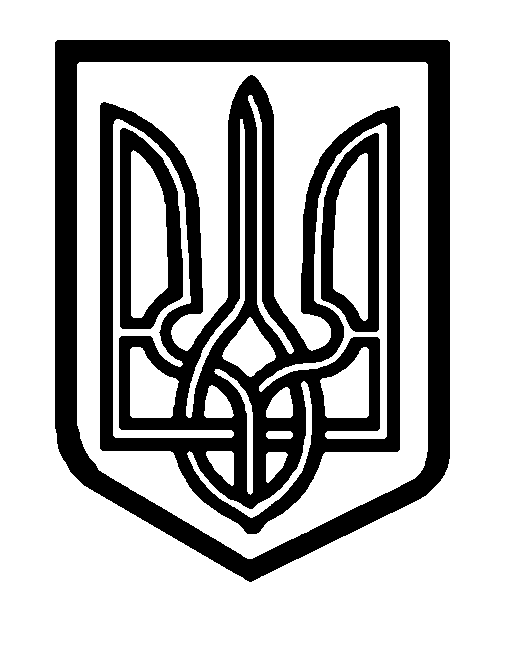 